Proposte di canti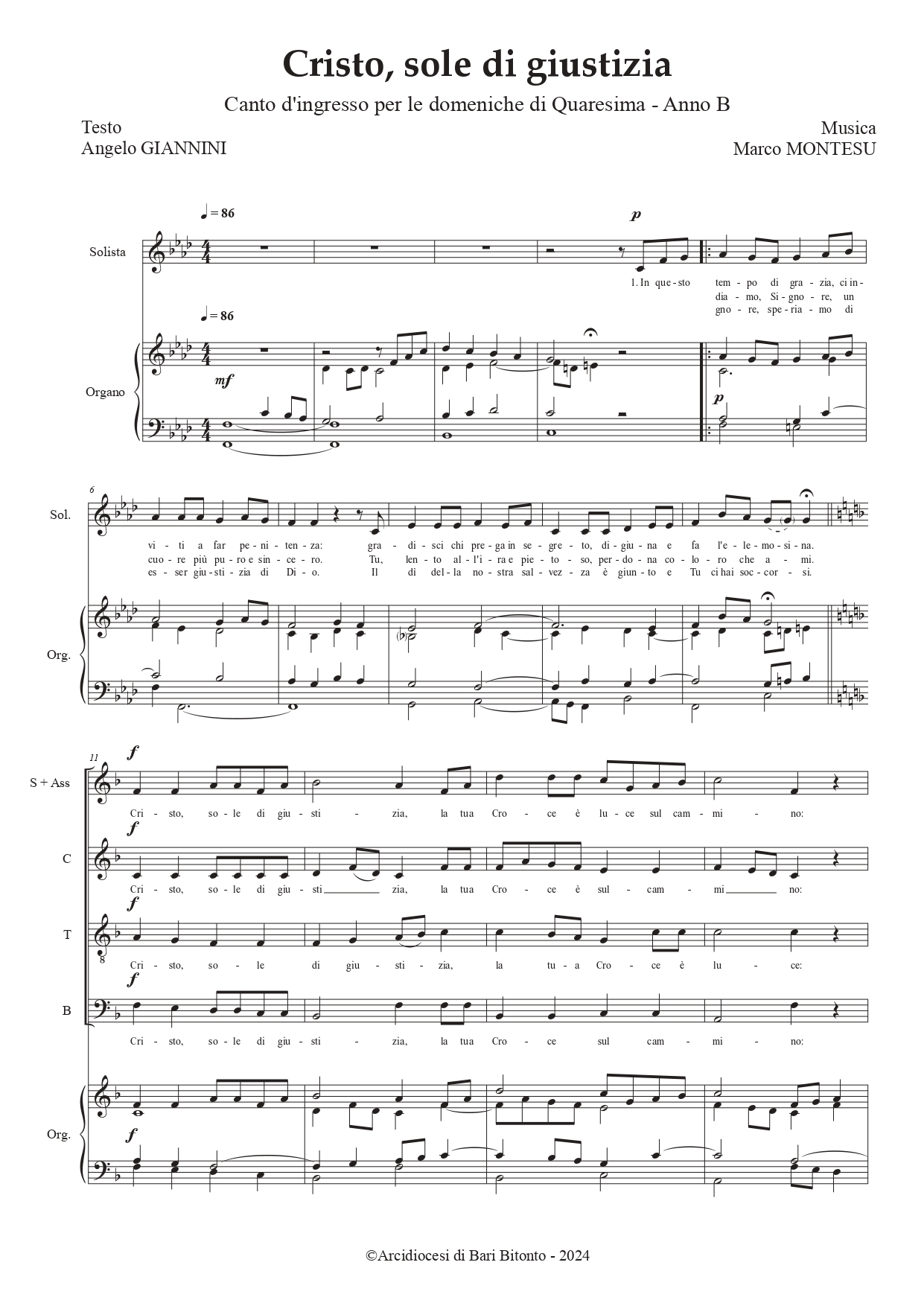 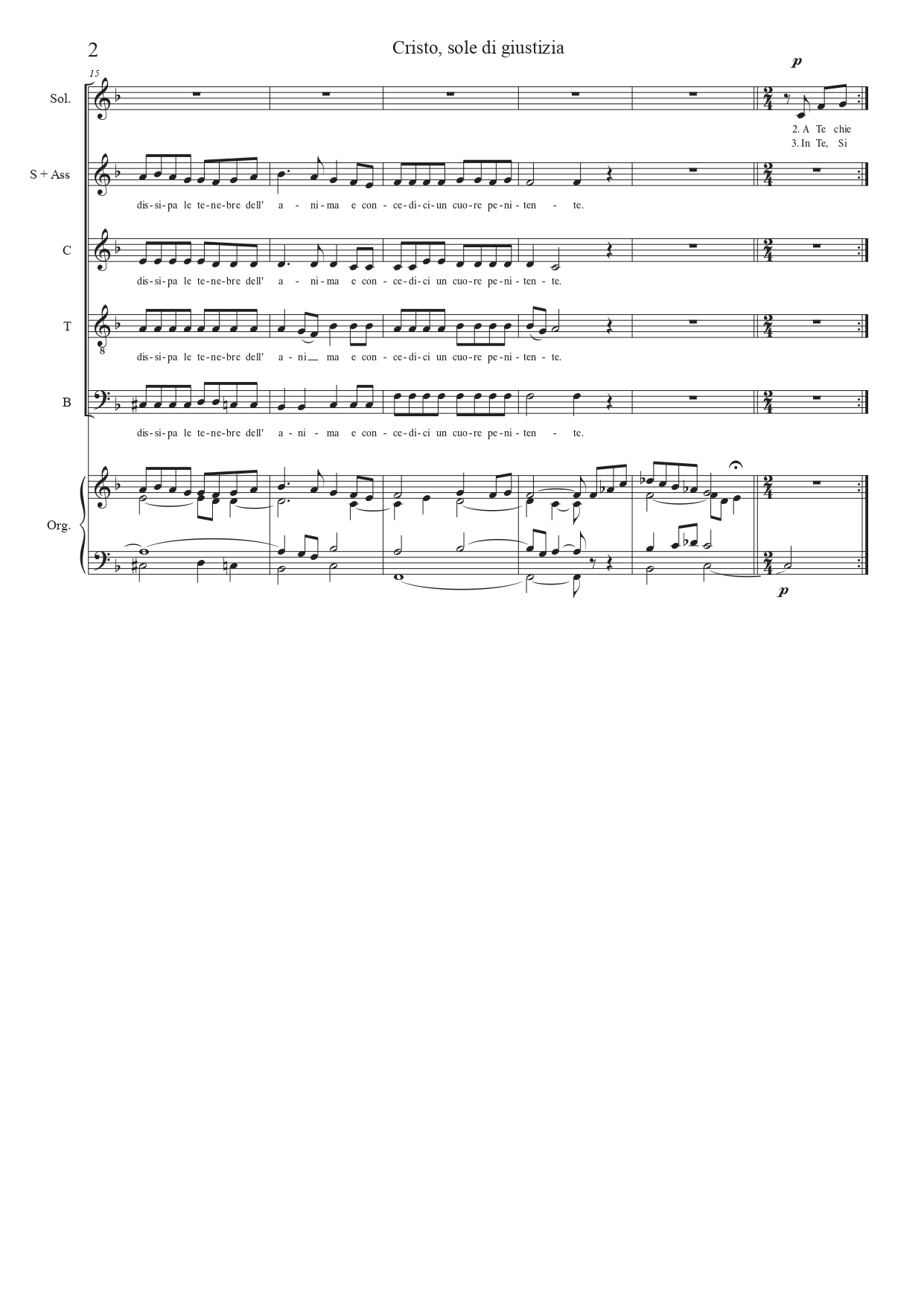 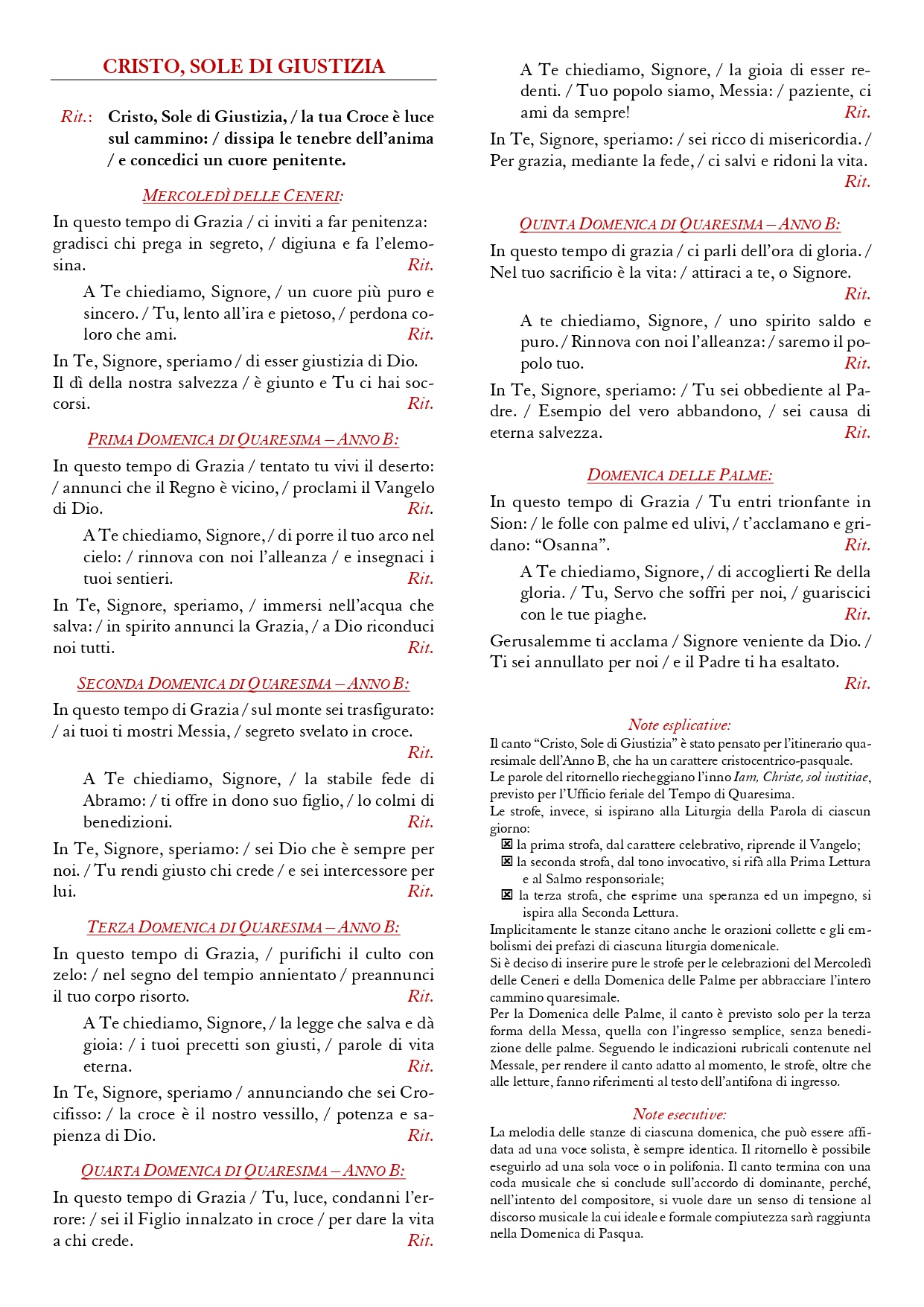 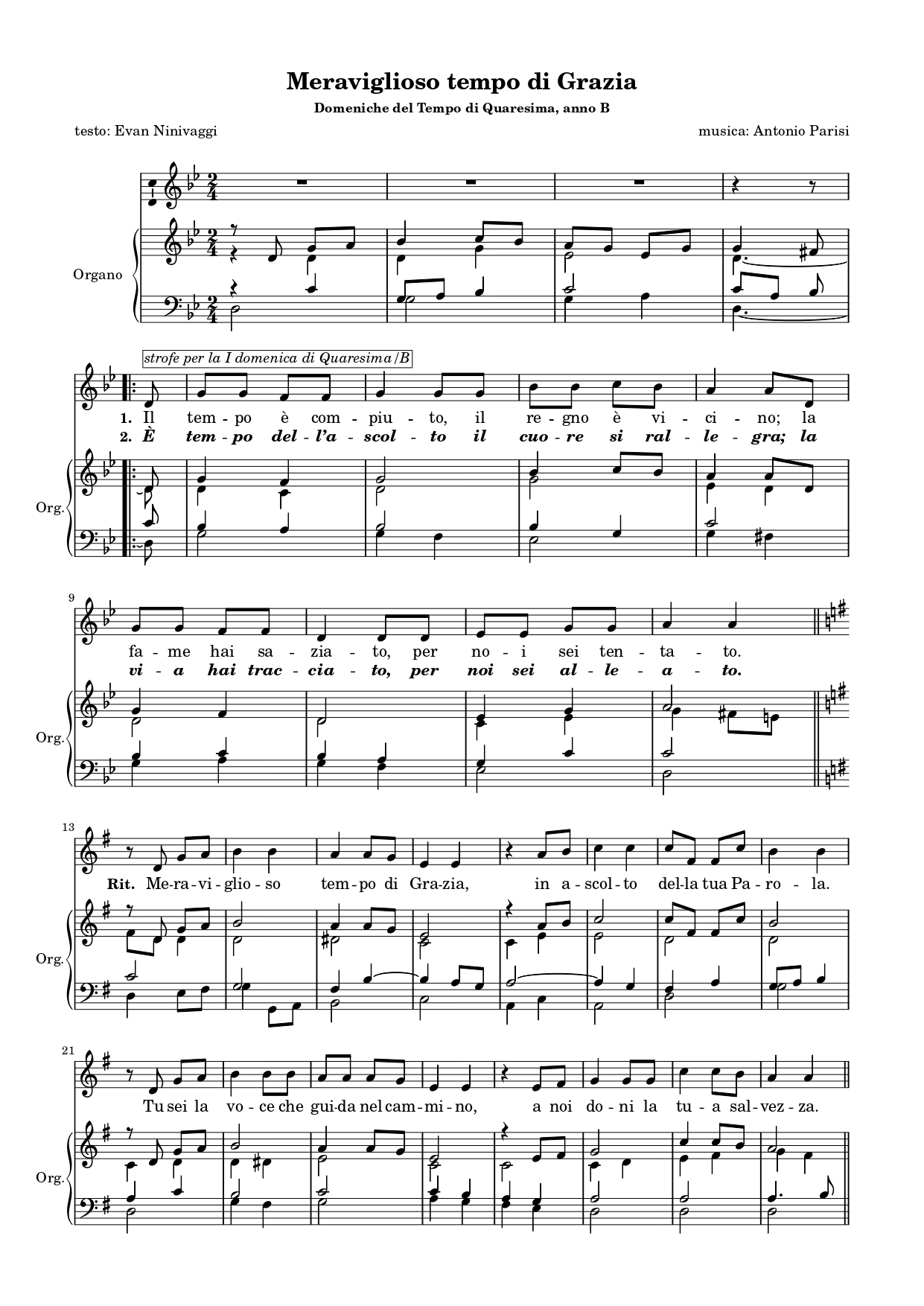 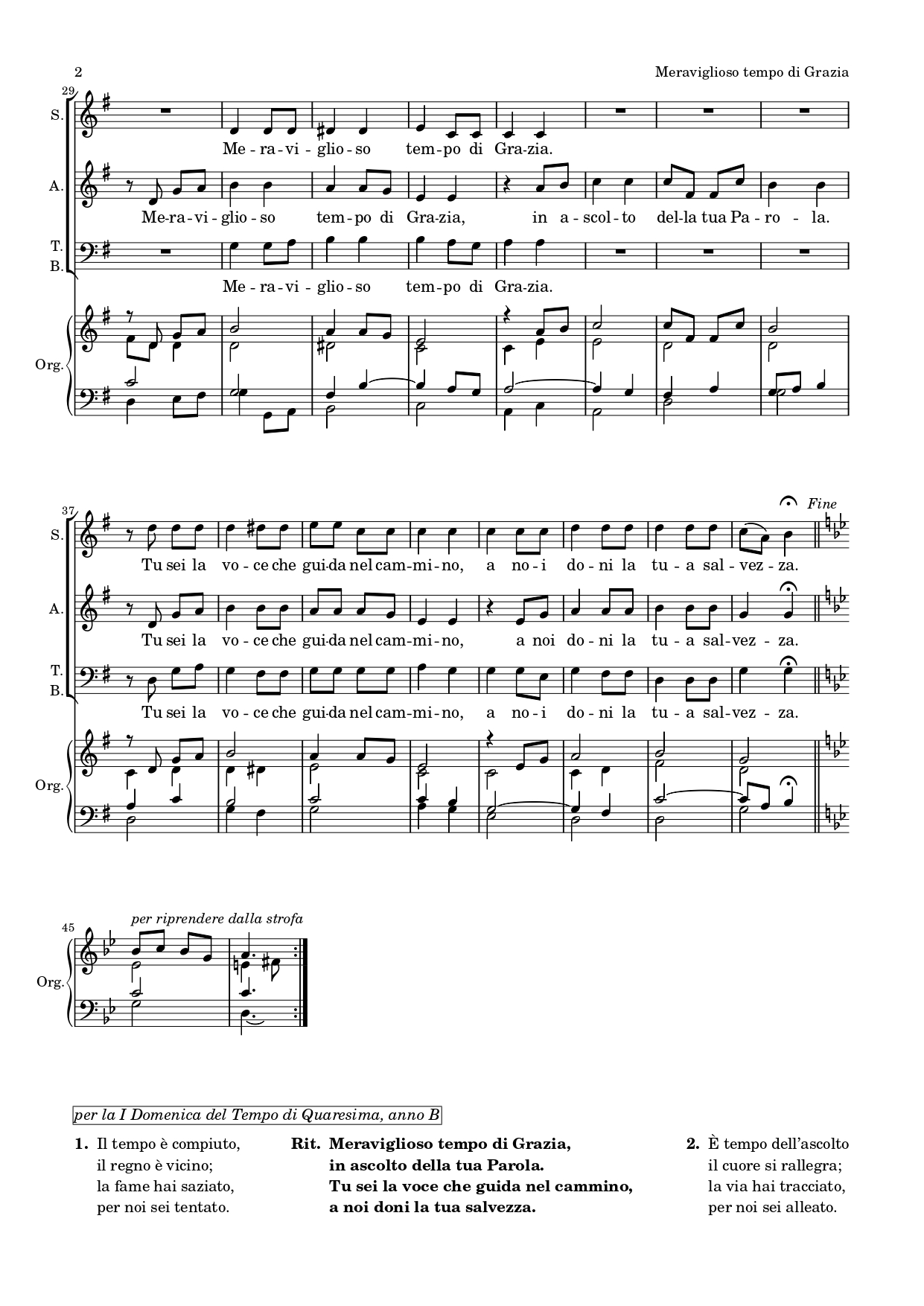 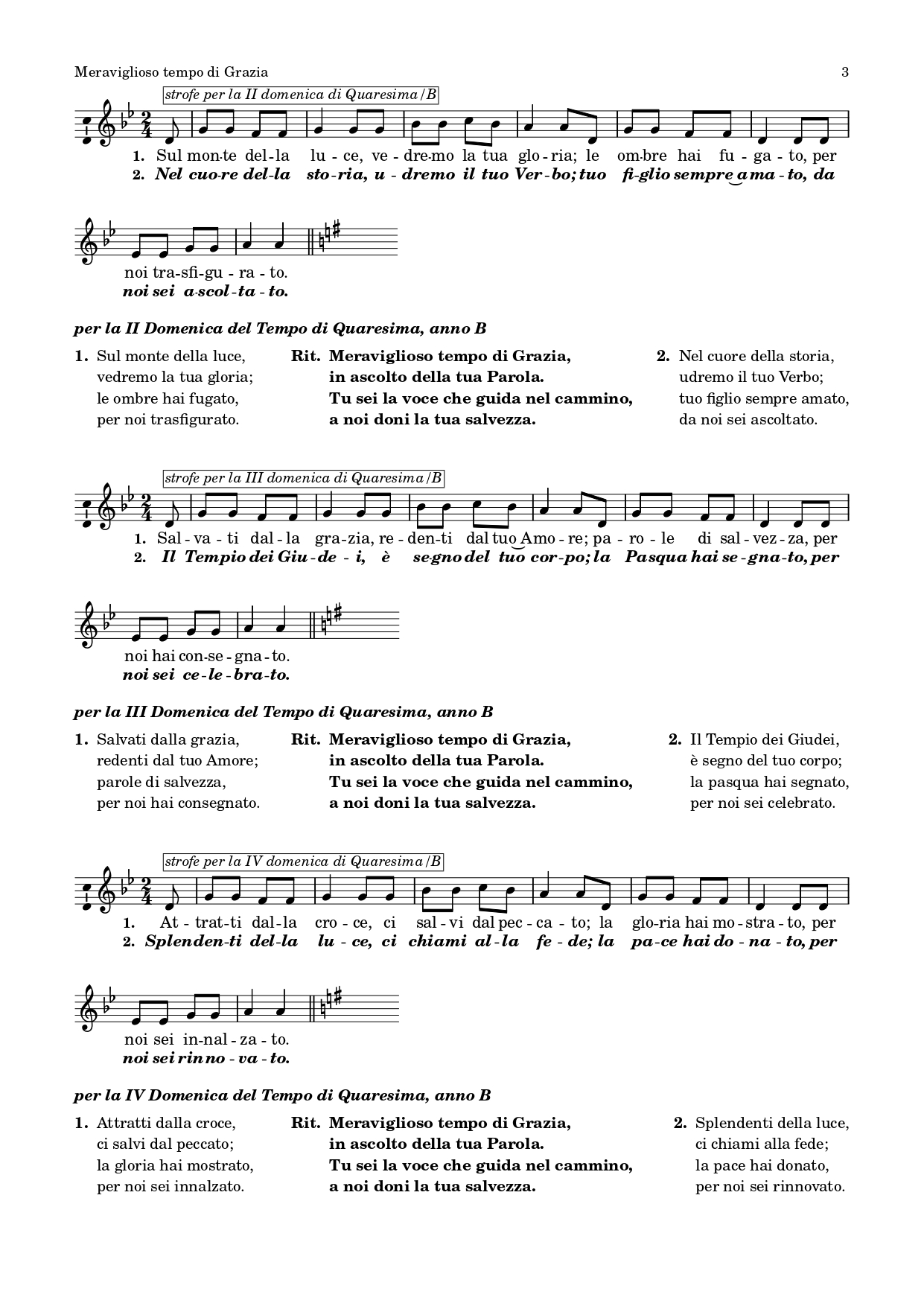 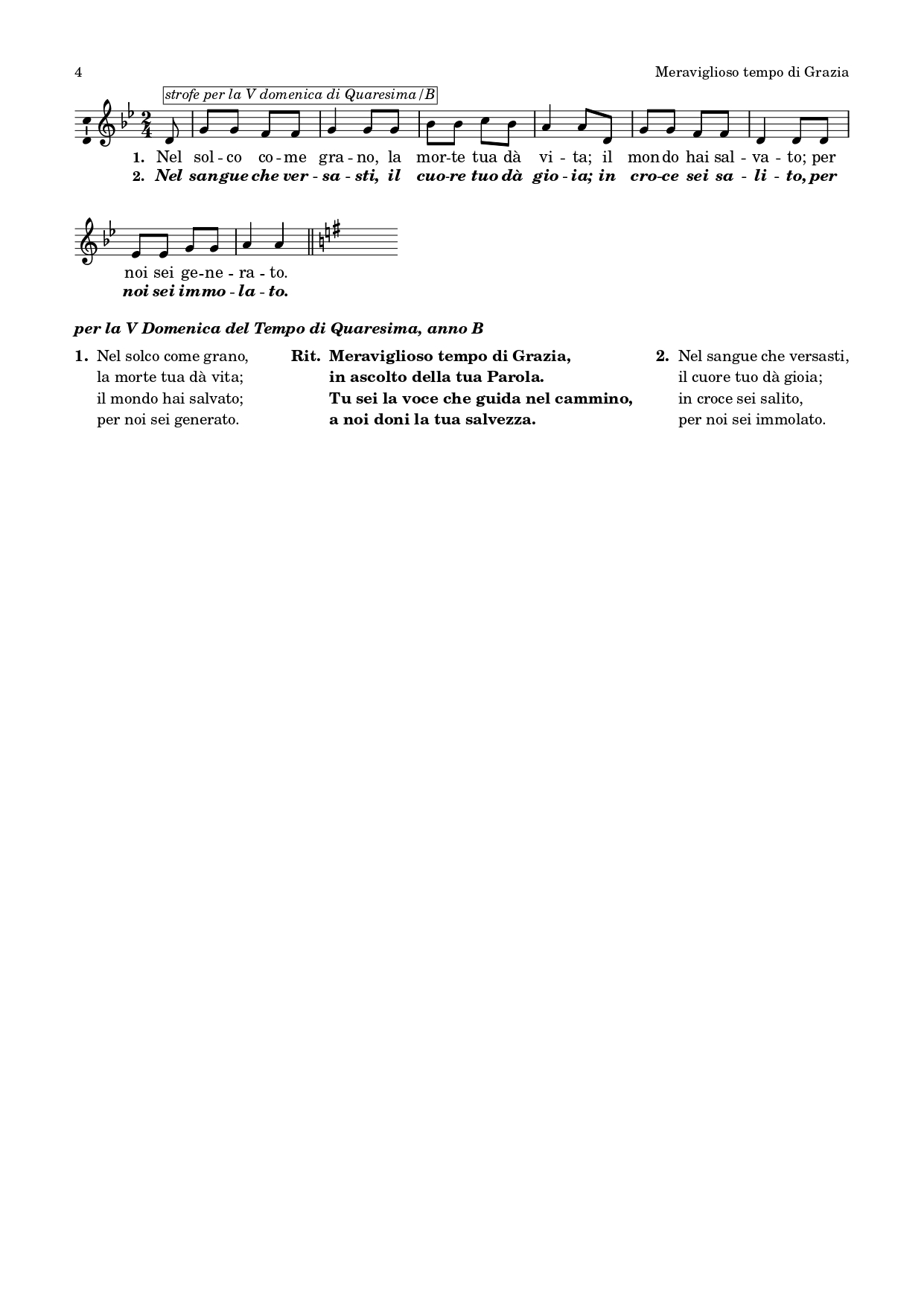 